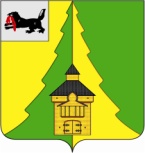 Российская Федерация	Иркутская область	Нижнеилимский муниципальный район	АДМИНИСТРАЦИЯ			ПОСТАНОВЛЕНИЕОт «10» июня 2016 г. № 427 г. Железногорск-Илимский«Об организации и проведении районной
выставки-ярмарки технического и 
народного творчества инвалидов 
«И невозможное – возможно…»
 В рамках подготовки Декады инвалидов с целью адаптации инвалидов в обществе, поддержания инициативы и творчества людей с ограниченными возможностями, повышения их социального статуса и моральной поддержки, руководствуясь ст. 34 Устава муниципального образования «Нижнеилимского района», администрации Нижнеилимского муниципального районаПОСТАНОВЛЯЕТ:1.Утвердить Положение о проведении на территории Нижнеилимского района Нижнеилимского района выставки - ярмарки технического и народного творчества инвалидов под девизом «И невозможное – возможно…» (Приложение № 1).2. Утвердить состав конкурсной комиссии по проведению на территории Нижнеилимского района выставки – ярмарки технического и народного творчества инвалидов под девизом «И невозможное - возможно…» (Приложение № 2).3. Главам городских и сельских поселений района оказать содействие инвалидам в направлении (доставке) работ для участия в районной выставке-ярмарке технического и народного творчества инвалидов под девизом «И невозможное – возможно…».4. Отделу по культуре, спорту и делам молодёжи администрации Нижнеилимского муниципального района (С.А.Василенко), МУК «Историко-художественный музей имени академика М.К.Янгеля (Р.Г.Рафаэль) совместно с ОГКУ «Управление социальной защиты населения по Нижнеилимскому району» (Т.В.Шакирянова) и ОГБУ СО «Комплексный центр социального обслуживания населения Нижнеилимского района» (Е.Н.Стольникова) организовать районную выставку-ярмарку технического и народного творчества инвалидов под девизом «И невозможное - возможно…».5. Настоящее постановление опубликовать в периодическом издании «Вестник Думы и администрации Нижнеилимского муниципального района» и разместить на официальном сайте МО «Нижнеилимский район».6.Контроль за исполнением настоящего постановления возложить на заместителя мэра Нижнеилимского муниципального района по социальной политике Т.К.Пирогову.И.о.мэра района                                    В.В.ЦвейгартРассылка: в дело-2, членам оргкомитета, главам городских и сельских поселений, пресс-служба администрации районаА.Г.Чеснокова
3-02-06                                                                                                   Приложение № 1
                                                                       к постановлению администрации
                                                                                     Нижнеилимского района                                                                            № 427  от 10.06. 2016  г.ПОЛОЖЕНИЕ
о проведении районной выставки-ярмарки технического и народного творчества инвалидов «И невозможное – возможно…..» в 2016 годуОбщие положения1.1. Настоящее Положение определяет условия и порядок проведения в 2016 году районной выставки-ярмарки технического и народного творчества инвалидов «И невозможное – возможно…» (далее – выставка – ярмарка), а также порядок проведения конкурса среди работ, представленных участниками выставки-ярмарки.1.2. Место проведения выставки – ярмарки: г. Железногорск-Илимский, 8 квартал, дом 20, мемориальный отдел МУК «Историко-художественный музей имени академика М.К.Янгеля».1.3. Срок проведения выставки-ярмарки: с 20 сентября 2016 года по 10 октября 2016 года. Открытие выставки 21.09.2016 г. в 12-00 часов.1.4. Выставка-ярмарка технического  и народного творчества инвалидов «И невозможное – возможно…» организуется и проводится администрацией Нижнеилимского муниципального района совместно с ОГКУ «Управление социальной защиты населения по Нижнеилимскому району», ОГБУ СО «Комплексный центр социального обслуживания населения Нижнеилимского района», районным обществом инвалидов.Основные цели и задачи выставки-ярмарки2.1.Выставка – ярмарка проводится в целях:а) социально-психологической, социально-культурной реабилитации и социальной адаптации инвалидов посредством стимулирования развития творчества инвалидов;б) привлечения общественного внимания к проблемам инвалидов.2.2. Задачи выставки – ярмарки:а) демонстрационная – показ работ, сделанных инвалидами и коллективами инвалидов, а также продукции предприятий, использующих труд инвалидов;б) информационная – получение инвалидами консультаций по интересующим их вопросам у специалистов органов государственной власти области, фондов, служб, организаций, занимающихся проблемами инвалидов;в) коммуникабельная – предоставление участникам выставки-ярмарки возможности общения, обмена опытом друг с другом, знакомства с творческой деятельностью инвалидов; г) конкурсная – проведение в рамках выставки-ярмарки конкурса на лучшую работу, представленную участниками выставки-ярмарки, указанными в пункте 8 настоящего Положения (далее – конкурс).Участники выставки – ярмарки3.1. В выставке – ярмарке принимают участие инвалиды (коллективы инвалидов) без ограничения возраста.3.2. Заявки на участие в 2016 году инвалидов в выставке – ярмарке формируются главами городских и сельских поселений Нижнеилимского района.3.3. Администрации городских и сельских поселений Нижнеилимского района в срок не позднее 12 сентября 2016 года направляют в ОГБУ СО «Комплексный центр социального обслуживания населения Нижнеилимского района» сформированные заявки по форме г. Железногорск-Илимский, 8 квартал, дом 1А, каб.№ 308, тел.3-13-38.Порядок проведения конкурса4.1. Конкурс проводится среди работ, представленных инвалидами – участниками выставки-ярмарки, по следующим номинациям:а) изобразительное искусство (живопись, графика, рисунок);б) декоративно-прикладное искусство (изготовление изделий из дерева, камня, металла, кости, керамики и других материалов, папье – маше, лепка, изобретения технического характера);в) рукоделие (шитье, вышивание, бисероплетение, мягкая игрушка);г) техническое творчество;д) фотография.В каждой номинации устанавливается первое, второе и третье призовые места.4.2. Работы принимаются до 12 сентября 2016 года по адресу: г. Железногорск-Илимский, 8 квартал, дом 1 А, каб. № 308 (Комплексный центр социального обслуживания населения). Работы ранее участвующие в выставках, приниматься не будут.4.3. Представленные работы должны содержать надпись – информацию (печатный шрифт, размер 2х10 см), включающую следующие сведения: Ф.И.О. автора, возраст, группа инвалидности, а также название работы с указанием номинации.Работы в номинации «Изобразительное искусство», «Фотография» оформляются в рамки бумажные (полоски шириной не менее 2 см), либо деревянные. Надпись – информация прикрепляется в нижнем правом углу рамки.4.4. Работы, представленные для участия в конкурсе, оцениваются конкурсной комиссией в день открытия выставки-ярмарки.4.5. Оценка работ, представленных для участия в выставке-ярмарке, осуществляется путём голосования с учетом следующих критериев:
      а) выбор темы, её актуальность; б) оригинальность идеи; в) техника исполнения;
     г) выбор материала исполнения;д) профессионализм; е) оформление работы.4.6. Конкурсная комиссия определяет победителя конкурса в день проведения конкурса.4.7. Награждение победителей и участников конкурса осуществляется конкурсной комиссией в день открытия выставки – ярмарки.Победители конкурса награждаются дипломами 1,2,3 степени и памятными подарками.Все участники конкурса награждаются Благодарственными письмами мэра Нижнеилимского муниципального района и ОГКУ «Управление социальной защиты населения по Нижнеилимскому району».4.8. Финансирование проведения выставки-ярмарки осуществляется за счет средств местного бюджета и спонсорской помощи.Заместитель мэра района                                      Т.К.Пирогова                                                                      Приложение № 2
                                                                      к постановлению администрации
                                                                      Нижнеилимского района 
                                                                      № 427  от  10.06. 2016 г.СОСТАВ КОНКУРСНОЙ КОМИССИИ
по проведению выставки технического и народного творчества
инвалидов «И невозможное – возможно…»Председатель комиссии:Пирогова Татьяна Константиновна – заместитель мэра Нижнеилимского района по социальной политике;Заместитель председателя комиссии:Шакирянова Татьяна Викторовна – директор ОГКУ «Управление социальной защиты населения по Нижнеилимскому району» 
(по согласованию);Секретарь:Чеснокова Алена Григорьевна – и.о.начальника отдела организационной работы и социальной политики администрации района;Члены комиссии:Стольникова Елена Николаевна – директор областного государственного бюджетного учреждения социального обслуживания «Комплексный Центр социального обслуживания населения Нижнеилимского района» (по согласованию);Василенко Светлана Александровна – начальник отдела по культуре, спорту и делам молодёжи администрации района;Рафаэль Раиса Григорьевна – директор МУК «Историко-художественный музей им.академика М.К.Янгеля» (по согласованию);Ляшенко Ольга Николаевна – председатель районного общества инвалидов (по согласованию);Тимофеева Галина Петровна – председатель районного общества слепых (по согласованию);Калгина Ксения Владимировна – председатель районной общественной организации помощи детям с ограниченными возможностями «Лучик надежды» (по согласованию).Головенко Наталья Дмитриевна – председатель районного общества многодетных семей (по согласованию).Заместитель мэра района                           Т.К.Пирогова